РЕШЕТИЛІВСЬКА МІСЬКА РАДА
ПОЛТАВСЬКОЇ ОБЛАСТІ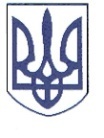 (третя позачергова сесія восьмого скликання)РІШЕННЯ27 січня 2021 року                                                                                 № 102-3-VIIІПро надання послуг у сфері державної реєстрації юридичних осіб, фізичних осіб - підприємців та громадських формувань	Керуючись ст. 26 Закону України „Про місцеве самоврядування в Україні”, ст. 1 Закону України “Про державну реєстрацію юридичних осіб, фізичних осіб - підприємців та громадських формувань”, враховуючи висновки і рекомендації постійних комісій, з метою надання послуг у сфері державної реєстрації юридичних осіб, фізичних осіб - підприємців та громадських формувань, підвищення якості обслуговування громадян, Решетилівська міська рада,ВИРІШИЛА:Надавати послуги у сфері державної реєстрації юридичних осіб, фізичних осіб - підприємців та громадських формувань відповідно до Закону України „Про державну реєстрацію юридичних осіб, фізичних осіб - підприємців та громадських формувань”.Покласти повноваження у сфері державної реєстрації юридичних осіб, фізичних осіб - підприємців та громадських формувань на виконавчий комітет Решетилівської міської ради.Обов'язки з державної реєстрації юридичних осіб, фізичних осіб - підприємців та громадських формувань покласти на державного реєстратора відділу  надання адміністративних послуг виконавчого комітету Решетилівської міської ради.Виконавчому комітету Решетилівської міської ради вжити необхідних заходів щодо матеріально-технічної організації та забезпечення діяльності у сфері державної реєстрації юридичних осіб, фізичних осіб - підприємців та громадських формувань.Контроль за виконанням даного рішення покласти на  постійну комісію з питань бюджету, фінансів, планування соціально-економічного розвитку, цін, розвитку підприємництва (Оренбургська О.П.).Міський голова                                                                                   О.А. Дядюнова